Тридцать четвертое заседание  третьего созываР Е Ш Е Н И Е        1 апреля 2015 года  № 168Об утверждении Правил землепользования и застройки сельского поселения Мурсалимкинский сельсовет муниципального района Салаватский район Республики БашкортостанСовет сельского поселения Мурсалимкинский сельсовет муниципального района Салаватский район Республики Башкортостан РЕШИЛ:Утвердить Правила землепользования и застройки сельского поселения Мурсалимкинский сельсовет муниципального района Салаватский район Республики Башкортостан, изготовленные ООО «СафАР-Д» г. Уфа.Контроль за исполнением данного решения возложить на комиссию Совета по  развитию предпринимательства, земельным вопросам, благоустройству и экологии.Глава сельского поселения                                            А.Я. СадыковБАШКОРТОСТАН РЕСПУБЛИКАҺЫ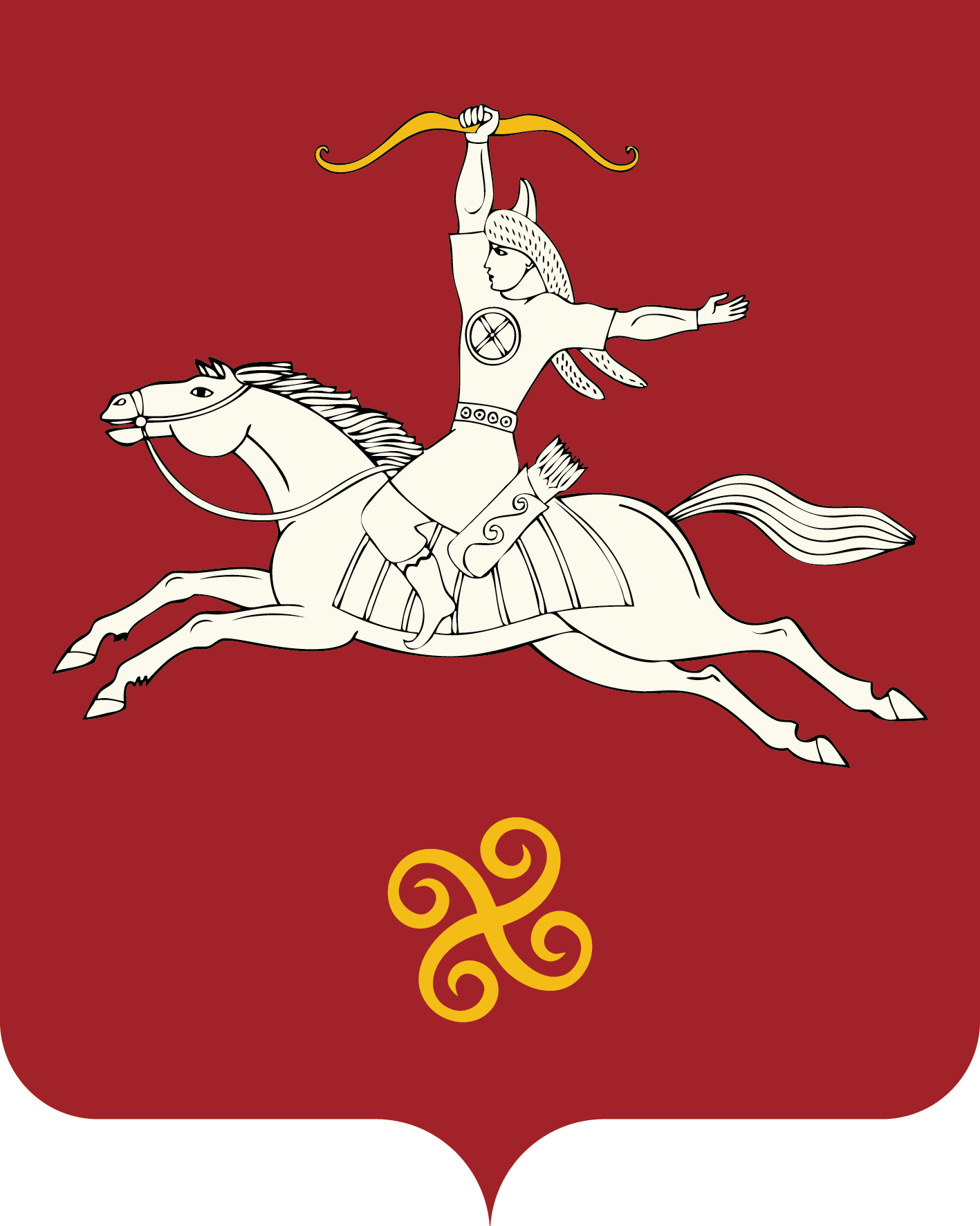 САЛАУАТ РАЙОНЫ МУНИЦИПАЛЬ РАЙОНЫНЫҢМӨРСӘЛИМ АУЫЛ СОВЕТЫРЕСПУБЛИКА БАШКОРТОСТАНСОВЕТ СЕЛЬСКОГО ПОСЕЛЕНИЯ МУРСАЛИМКИНСКИЙ СЕЛЬСОВЕТМУНИЦИПАЛЬНОГО РАЙОНАСАЛАВАТСКИЙ РАЙОН452485 , Мөрсәлим ауылы, Төзөүселәр урамы, 15 йорт тел. (34777) 2-43-32, 2-43-65452485, с.Мурсалимкино, ул. Строительная , д 15  тел. (34777) 2-43-32, 2-43-65